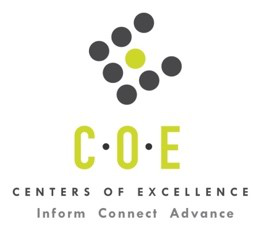 Entrepreneurship OccupationsLabor Market Information ReportOhlone CollegePrepared by the San Francisco Bay Center of Excellence for Labor Market ResearchSeptember 2021RecommendationBased on all available data, there appears to be an “undersupply” of Entrepreneurship workers compared to the demand for this cluster of occupations in the Bay region and in the East Bay sub-region (Alameda and Contra Costa counties). There is a projected annual gap of about 7,617 students in the Bay region and 1,861 students in the East Bay Sub-Region.IntroductionThis report provides student outcomes data on employment and earnings for TOP 0506.40 - Small Business and Entrepreneurship programs in the state and region. It is recommended that these data be reviewed to better understand how outcomes for students taking courses on this TOP code compare to potentially similar programs at colleges in the state and region, as well as to outcomes across all CTE programs at Ohlone College and in the region.This report profiles Entrepreneurship Occupations in the 12 county Bay region and in the East Bay sub-region for a proposed new program at Ohlone College.General and Operations Managers (11-1021): Plan, direct, or coordinate the operations of public or private sector organizations. Duties and responsibilities include formulating policies, managing daily operations, and planning the use of materials and human resources, but are too diverse and general in nature to be classified in any one functional area of management or administration, such as personnel, purchasing, or administrative services. Excludes First-Line Supervisors.
  Entry-Level Educational Requirement: Bachelor’s degree
  Training Requirement: None
  Percentage of Community College Award Holders or Some Postsecondary Coursework: 35%Occupational DemandTable 1. Employment Outlook for Entrepreneurship Occupations in Bay RegionBay Region includes: Alameda, Contra Costa, Marin, Monterey, Napa, San Benito, San Francisco, San Mateo, Santa Clara, Santa Cruz, Solano and Sonoma CountiesTable 2. Employment Outlook for Entrepreneurship Occupations in East Bay Sub-regionEast Bay Sub-Region includes: Alameda, Contra Costa CountiesJob Postings in Bay Region and East Bay Sub-RegionTable 3. Number of Job Postings by Occupation for latest 12 months (Aug 2020 - Jul 2021)Table 4a. Top Job Titles for Entrepreneurship Occupations for latest 12 months (Aug 2020 - Jul 2021) Bay RegionTable 4b. Top Job Titles for Entrepreneurship Occupations for latest 12 months (Aug 2020 - Jul 2021) East Bay Sub-RegionIndustry ConcentrationTable 5. Industries hiring Entrepreneurship Workers in Bay RegionTable 6. Top Employers Posting Entrepreneurship Occupations in Bay Region and East Bay Sub-Region (Aug 2020 - Jul 2021)Educational SupplyThere are 13 community colleges in the Bay Region issuing 67 awards on average annually (last 3 years ending 2018-19) on TOP 0506.40 - Small Business and Entrepreneurship. In the East Bay Sub-Region, there are six (6) community colleges that issued 29 awards on average annually (last 3 years) on this TOP code.Table 7. Community College Awards on TOP 0506.40 - Small Business and Entrepreneurship in Bay Region Note: The annual average for awards is 2016-17 to 2018-19.Gap AnalysisBased on the data included in this report, there is a large labor market gap in the Bay region with 7,684 annual openings for the Entrepreneurship occupational cluster and 67 annual (3-year average) awards for an annual undersupply of 7,617 students. In the East Bay Sub-Region, there is also a gap with 1,890 annual openings and 29 annual (3-year average) awards for an annual undersupply of 1,861 students.Student OutcomesTable 8. Four Employment Outcomes Metrics for Students Who Took Courses on TOP 0506.40 - Small Business and EntrepreneurshipSkills, Certifications and EducationTable 9. Top Skills for Entrepreneurship Occupations in Bay Region (Aug 2020 - Jul 2021)Table 10. Certifications for Entrepreneurship Occupations in the Bay Region (Aug 2020 - Jul 2021)Note: 84% of records have been excluded because they do not include a certification. As a result, the chart above may not be representative of the full sample.Table 11. Education Requirements for Entrepreneurship Occupations in Bay Region MethodologyOccupations for this report were identified by use of skills listed in O*Net descriptions and job descriptions in Burning Glass. Labor demand data is sourced from Economic Modeling Specialists International (EMSI) occupation data and Burning Glass job postings data. Educational supply and student outcomes data is retrieved from multiple sources, including CTE Launchboard and CCCCO Data Mart.SourcesO*Net Online
Labor Insight/Jobs (Burning Glass)
Economic Modeling Specialists International (EMSI)
CTE LaunchBoard www.calpassplus.org/Launchboard/
Statewide CTE Outcomes Survey
Employment Development Department Unemployment Insurance Dataset
Living Insight Center for Community Economic Development
Chancellor’s Office MIS systemContactsFor more information, please contact:• Leila Jamoosian, Research Analyst, for Bay Area Community College Consortium (BACCC) and Centers of Excellence (CoE), leila@baccc.net• John Carrese, Director, San Francisco Bay Center of Excellence for Labor Market Research, jcarrese@ccsf.edu or (415) 267-6544Occupation2020 Jobs2025 Jobs5-yr Change5-yr % Change5-yr Total OpeningsAnnual Openings25% Hourly EarningMedian Hourly WageGeneral and Operations Managers74,26678,1263,8605%38,4217,684$49$95Total74,26678,1263,8605%38,4217,684$49$95Source: EMSI 2021.3Source: EMSI 2021.3Source: EMSI 2021.3Source: EMSI 2021.3Source: EMSI 2021.3Source: EMSI 2021.3Source: EMSI 2021.3Source: EMSI 2021.3Source: EMSI 2021.3Occupation2020 Jobs2025 Jobs5-yr Change5-yr % Change5-yr Total OpeningsAnnual Openings25% Hourly EarningMedian Hourly WageGeneral and Operations Managers19,77320,2444712%9,4491,890$44$89Total19,77320,2444712%9,4491,890$44$89Source: EMSI 2021.3Source: EMSI 2021.3Source: EMSI 2021.3Source: EMSI 2021.3Source: EMSI 2021.3Source: EMSI 2021.3Source: EMSI 2021.3Source: EMSI 2021.3Source: EMSI 2021.3OccupationBay RegionEast BayGeneral and Operations Managers20,7744,350Source: Burning GlassSource: Burning GlassSource: Burning GlassTitleBayTitleBayOperations Manager1,204Area Manager167General Manager545Business Manager131Operations Supervisor426Business Operations Manager121Operations Assistant Manager356Vice President Of Operations88Chief Of Staff270Assistant General Manager87Operations Coordinator212People Operations Manager85Product Owner201Vice President85District Manager181Product Operations Manager83Director Of Operations173Manager In Training78Source: Burning GlassSource: Burning GlassSource: Burning GlassSource: Burning GlassTitleEast BayTitleEast BayOperations Manager389Chief Of Staff41General Manager151Product Owner41Operations Supervisor149Manager In Training37Operations Assistant Manager140Regional Operations Manager33Operations Coordinator63Assistant General Manager29Area Manager61Auto Body General Manager20District Manager61Autonomous Vehicle Operations Supervisor19Director Of Operations54Merchandise Operations Leader Department Manager19Business Manager41Branch Operations Manager17Source: Burning GlassSource: Burning GlassSource: Burning GlassSource: Burning GlassIndustry – 6 Digit NAICS (No. American Industry Classification) CodesJobs in Industry (2020)Jobs in Industry (2025)% Change (2020-25)% Occupation Group in Industry (2020)Custom Computer Programming Services2,6853,29423%4%Internet Publishing and Broadcasting and Web Search Portals2,7203,29421%4%Corporate, Subsidiary, and Regional Managing Offices2,4592,332-5%3%Electronic Computer Manufacturing1,7782,00613%2%Local Government, Excluding Education and Hospitals1,7551,8395%2%Software Publishers1,3281,68127%2%Computer Systems Design Services1,4131,63716%2%Services for the Elderly and Persons with Disabilities1,1651,46826%2%Administrative Management and General Management Consulting Services1,0911,38127%2%Research and Development in the Physical, Engineering, and Life Sciences (except Nanotechnology and Biotechnology)1,0441,15411%1%Source: EMSI 2021.3Source: EMSI 2021.3Source: EMSI 2021.3Source: EMSI 2021.3Source: EMSI 2021.3EmployerBayEmployerEast BayGoogle Inc.375Dollar Tree102CVS Health341CVS Health98Facebook318Anthem Blue Cross58Microsoft Corporation301Facebook49Dollar Tree259Blue Cross Blue Shield of California48Anthem Blue Cross235Lucid Motors Inc43Amazon231DHL Express43Doordash223Workday, Inc40Gap Inc.220Tesla36Apple Inc.191University Of California33Source: Burning GlassSource: Burning GlassSource: Burning GlassSource: Burning GlassCollegeSubregionAssociateCertificate LowNoncreditTotalAlamedaEast Bay0101CanadaMid-Peninsula2103Chabot East Bay5207De AnzaSilicon Valley0404Diablo ValleyEast Bay0404Las PositasEast Bay2204Los MedanosEast Bay64010MerrittEast Bay0303NapaNorth Bay0101San Francisco CtrsMid-Peninsula0909San Jose CitySilicon Valley2507Santa RosaNorth Bay010212SkylineMid-Peninsula0202Total1748267Source: Data MartSource: Data MartSource: Data MartSource: Data MartSource: Data MartSource: Data MartMetric OutcomesBayAll CTE ProgramsOhloneAll CTE ProgramsState 0506.40Bay 0506.40East Bay 0506.40Ohlone 0506.40Students with a Job Closely Related to Their Field of Study73%74%71%60%56%N/AMedian Annual Earnings for SWP Exiting Students$44,575$85,809$28,740$39,182$30,342$66,074Median Change in Earnings for SWP Exiting Students30%31%31%18%30%33%Exiting Students Who Attained the Living Wage53%50%52%73%46%39%Source: Launchboard Strong Workforce Program Median of 2016-18.Source: Launchboard Strong Workforce Program Median of 2016-18.Source: Launchboard Strong Workforce Program Median of 2016-18.Source: Launchboard Strong Workforce Program Median of 2016-18.Source: Launchboard Strong Workforce Program Median of 2016-18.Source: Launchboard Strong Workforce Program Median of 2016-18.Source: Launchboard Strong Workforce Program Median of 2016-18.SkillPostingSkillPostingBudgeting5,586Strategic Planning1,510Operations Management5,256Salesforce1,240Project Management4,143Business Planning1,222Scheduling3,762Customer Contact1,214Customer Service2,916Software as a Service (SaaS)1,183Staff Management2,420Accounting1,168Key Performance Indicators (KPIs)2,069Change Management1,166Business Operations1,999Stakeholder Management1,158Retail Industry Knowledge1,962Supervisory Skills1,143Sales1,774Business Process1,135Product Management1,709SQL1,121Business Development1,701Performance Management1,077Onboarding1,621Business Acumen1,071Process Improvement1,595Quality Assurance and Control1,066Source: Burning GlassSource: Burning GlassSource: Burning GlassSource: Burning GlassCertificationPostingCertificationPostingDriver's License1,380Certified Information Systems Security Professional (CISSP)59Project Management Certification439ServSafe44Project Management Professional (PMP)237Certified ScrumMaster (CSM)44First Aid Cpr Aed134Certified in Production and Inventory Management (CPIM)39Six Sigma Certification111Cdl Class C39IT Infrastructure Library (ITIL) Certification79Lean Six Sigma Certification38Security Clearance77Certified Supply Chain Professional (CSCP)36Registered Nurse67Real Estate Certification35OSHA Forklift Certification63SANS/GIAC Certification32Series 762Certified Scrum Product Owner (CSPO)32Source: Burning GlassSource: Burning GlassSource: Burning GlassSource: Burning GlassEducation (minimum advertised)Latest 12 Mos. PostingsPercent 12 Mos. PostingsHigh school or vocational training2,38418%Associates degree3913%Bachelor's degree and higher10,86479%Source: Burning GlassSource: Burning GlassSource: Burning Glass